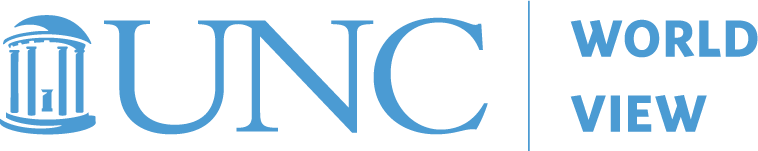 Global Education Leaders Program – K-12 Teachers  Please send completed applications to Olivia Howes at ohowes@unc.edu.  Personal Information: Name:Position:School:School District (if applicable):Address: Street AddressAddress Line 2CityStateZip CodePhone (Work):(Mobile):Email:Sponsor:A Sponsor is an administrator at your school or district that supports your participations in your professional development in global education. Sponsor’s Full Name:Sponsor’s Title:Sponsor’s School or District: Sponsor’s Email Address:Additional Information: Emergency Contact (Name)*:Phone:Please specify any dietary restrictions:Question:Please provide a narrative response in the space below to the following questions: 1) Teachers can lead in a variety of ways. From curriculum development to classroom management, teachers make a huge difference every day in the learning of students. How do you as a classroom teacher plan to use a leadership program in global education to benefit your students? 2) How will your participation in the Global Education Leaders Program benefit your school? 